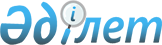 Об установлении ограничительных мероприятий в крестьянских хозяйствах "Черногорка", "Альжан", "Тоғас", "Ерболат", "Ерлан", "Малика" и в селе Киши Карасу Жарминского района
					
			Утративший силу
			
			
		
					Решение акима Карасуского района Восточно-Казахстанской области от 5 декабря 2017 года № 1. Зарегистрировано Департаментом юстиции Восточно-Казахстанской области 20 декабря 2017 года № 5342. Утратило силу решением акима Карасуского сельского округа Жарминского района Восточно-Казахстанской области от 8 января 2019 года № 1
      Сноска. Утратило силу решением акима Карасуского сельского округа Жарминского района Восточно-Казахстанской области от 08.01.2019 № 1 (вводится в действие по истечении десяти календарных дней после дня его первого официального опубликования).

      Примечание РЦПИ.

      В тексте документа сохранена пунктуация и орфография оригинала.
            В соответствии с пунктом 2 статьи 35 Закона Республики Казахстан от 23 января 2001 года "О местном государственном управлении и самоуправлении в Республике Казахстан", подпунктом 7) статьи 10-1 Закона Республики Казахстан от 10 июля 2002 года "О ветеринарии", на основании представления руководителя государственного учреждения "Жарминская районная территориальная инспекция комитета ветеринарного контроля и надзора Министерства сельского хозяйства Республики Казахстан" от 31 октября 2017 года № 535, аким Карасуского сельского округа РЕШИЛ:
      1. Установить ограничительные мероприятия в крестьянских хозяйствах "Черногорка", "Альжан", "Тоғас", "Ерболат", "Ерлан", "Малика" и в селе Киши Карасу Жарминского района в связи с выявлением бруцеллеза среди крупного рогатого скота.
      2. Контроль за исполнением настоящего решения оставляю за собой.
      3. Настоящее решение вводится в действие по истечении десяти календарных дней после дня его первого официального опубликования.
					© 2012. РГП на ПХВ «Институт законодательства и правовой информации Республики Казахстан» Министерства юстиции Республики Казахстан
				
      Аким Карасуского сельского округа

А. Касиманов
